NewspaperIndexA monthly publication of newspaper’s articlesFromBusiness Recorder, Daily Times, Dawn, Finincial Times, Khaleej Times, The Nation and The News Compiled byMuhammad Asif KhanDeputy Chief Librarian, Serials Section, P.U. LibrarySyed Saleem Abbass ZaidiDeputy Chief Librarian, Information Resource Centre, P.U.LibraryKashif KhursheedSenior Librarian, Multimedia Section, P.U. LibraryHamid AliSenior Librarian, Oriental Section, P.U. LibraryShafiq Ur RehmanSenior Librarian, Serial Section, P.U. LibraryMuhammad RazaqLibrarian,Circulation Section, P.U. LibraryHaji MahmoodLibrarian, ,Circulation Section, P.U. LibraryIram Shahzad AliLibrarian, Cataloguing Section, P.U. Library
Published byPunjabUniversity Library
© 2012 Ch. Muhammad Hanif Chief Librarian Punjab University Library, LahorePrefacePunjab University Library is providing an indexing service “Newspaper’s index”. This is a monthly publication of newspaper articles published in famous local and foreign newspapers. Since January 2005 library is also providing this index on internet. Library is offering the current index as well as the archives and a cumulative index on our website http://www.pulibrary.edu.pk, In addition to that, hard and soft copies of the indices are also available in the Serials section of the Library.Contents are divided in two categories, Pakistan and the other World. Furthermore both of the categories have their sub-contents arranged alphabetically under various subjects. Indexed entries are further arranged under author alphabetically within their relevant subjects. Indexed entries provide bibliographic information about the articles. The scope, arrangement, format and abbreviations used in the index are as under.Scope:	This Index covers seven major English newspapers "Khaleej Times, Dawn, The Nation, The News, Business Recorder, Financial Times and Daily Times".Bibliographical Information:It is a subject index; Entries in each subject have been arranged alphabetically by author.Sample entry:Ijaz Ahmad Rao. “Techtrix: agricultural biotechnology leads to prosperity.” The Nation, 1 Jan. 2010, p.19Author:	Only Christian author’s names are inverted in their  family name e.g. Roy C. Macridis will be inverted as Macridis, Roy C.Title:	Complete title of the article is in double quotes “Title: subtitle” while sub-title (if any) is separated with colon ( : ).Publisher:	Name of the news paper e.g. The NationDate of Publication: Abbreviated month and year of publication are printed in the Format ”1Jan. 2012,”Page No:	Regular pages are indicated as p.7, while pages having a specific category name are indexed as, “Business & Economics Review. IV”Ch. Muhammad HanifChief LibrarianPunjabUniversity LibraryNewspaper IndexVol. 11 No. 3March, 2012Contents SummaryArticles Index(6-20)E-Journals Databases / E-Books(21)Foreign Research Journals (22-23)New Arrivals English (24-27)New Arrivals Urdu(28-32)Articles IndexDetailed ContentsList of Digital Library E-Journals DatabasesNote: All of the resources are available only from registered IPs provided by ITC, University of the Punjab and can not be accessed outside The University Campuses.E-BooksSubject wise List of 51 Foreign Research Journals Subscribed in 2012List of New Arrivals for the Month of March, 2012فہرست اردو کتب ماہ مارچ2012ءPlease visit PunjabUniversity Library’s website to downloadcurrent issue http://www.pulibrary.edu.pk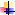 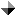 Sr. No.SubjectPage No.Agriculture6Arts & Sports – Pakistan6Arts & Sports – World6Banking, Finance and Stock ExchangeBiographies6Biographies7Business, Economics and Industry7Crimes8Current Issues – Pakistan8Current Issues – World8Defense/ Military 8Education –Pakistan9Geography and Travel 9Governance / Policies – Pakistan9Governance / Policies – World10Health and Environment 10History and Archaeology – Pakistan10Human Rights-Pakistan11Human Rights – World11India Politics, Policies and Relations11Indo-Pak Relations11Internationl Relations 12Islam 12Kashmir and Kashmir Issue13Language and Literature 13Law and Legislation 13Media – Pakistan14Media – World14Miscellaneous14Other Religion15Organizations15Pakistan Foreign Relations15Peace and war / After effects15Politics – Pakistan16Politics – World17Power Resources ( Gas, Oil, Dam, etc)18Science and Information Technology18Social Problems 18Society and Culture – Pakistan19Society and Culture – World19Terrorism 19US Politics, Policies and Relations20World Conflicts20S No.Name of DatabaseAMERICAN ASSOCIATION OF PHYSICS TEACHERS (AAPT)AMERICAN CHEMICAL SOCIETY(ACS)AMERICAN INSTITUTE OF PHYSICS(AIP)AMERICAN MATHEMATICAL SOCIETY(AMS)AMERICAN PHYSICAL SOCIETY(APS)ASSOCIATION OF COMPUTING MACHINERY (ACM)BEECH TREE PUBLISHINGBRITISH LIBRARY ELECTRONIC DELIVERY SERVICECAMBRIDGE UNIVERSITY PRESS (CUP)EDINBURGH UNIVERSITY PRESSELSEVIER (Science Direct)EMERALDESDU - Engineering Solutions for AcademiaINSTITUTE FOR OPERATIONS RESEARCH AND THE MANAGEMENT SCIENCES (INFORMS)INSTITUTE OF ELECTRICAL AND ELECTRONICS ENGINEERS IEEEINSTITUTE OF PHYSICSISI WEB OF KNOWLEDGEJOURNAL OF THE ACOUSTICAL SOCIETY OF AMERICA (JASA)JSTORNATURE PUBLISHINGNRC RESEARCH PRESS JOURNALS ONLINEPROJECT MUSEROYAL COLLEGE OF PHYSICIANSROYAL SOCIETY - ROYAL SOCIETY JOURNALS ONLINESCIENCE ONLINESPRINGER LINKTAYLOR & FRANCIS JOURNALSUNIVERSITY OF CHICAGO PRESSWILEY-BLACKWELL JOURNALSWORLD BANK E-LIBRARYEBRARY E-CONTENT PLATEFORMMC GRAWHILL COLLECTIONSPRINGER BOOKSSr#Name of Department Name of Journal1Center for High Energy PhysicsHadronic Journal2College of Art and DesignArts of Asia3College of Statistical and Actuarial SciencesBiometrika3College of Statistical and Actuarial SciencesJournal of American Statistical Association3College of Statistical and Actuarial SciencesInternational Journal of Epidemiology4Department of Applied PsychologyJournal of Applied Psychology5Department of ArchaeologyArtibus Asia, New York, USA5Department of ArchaeologyJounal of Roayl Asiatic Society of Great Britian and Ireland6Department of BotanyAustralian Journal of Botany7Department of EconomicsJournal of Applied Economics7Department of EconomicsJournal of Developmenht Economics8Department of English Language and LiteraturePoetry Review9Department of Geneder StudiesAffilia; Journal of Women and Social Work9Department of Geneder StudiesGender and Society10Department of GeographyEconomic Geography11Department of HistoryInternational Journal of Punjab Studies11Department of HistoryThe Indian Economic & Social History Review 12Department of Islamic StudiesJournal of American Oriental Society13Department of Library & Information ScienceLibrary Quarterly13Department of Library & Information ScienceJournal of Libarianship and Information Science14Department of Microbiology and Molecular GeneticsJournal of Bacteriology15Department of PhilosophyPhilosophy of Social Sciences16Department of PhysicsReports on Progress in Physics17Department of Political ScienceCurrent History17Department of Political ScienceAsian Profile18Department of Special Education18Department of Special EducationPhysical Disabilitieis Education and related services18Department of Special EducationTeacher Education and Special Education19Department of ZoolgyGeobios19Department of ZoolgyJounral of Clinical Endocrionology and Metabolism20Hailey College of Banking and FinanceHarvard Business Review21Institute Of Administrative SciencesInternational Journal of Public Administration 22Institute Of Agricultural SciencesJournal of Plant Pathology23Institute Of Business & Information TechnologyMIT Sloan Management Review24Institute of Business Administration Journal of Finance24Institute of Business Administration Journal of Marketing Research25Institute of Chemical Engineering and TechnologyAICHE Journal25Institute of Chemical Engineering and TechnologyIndustrial & Engineering chemistry research26Institute of Communication StudiesMedia Asia26Institute of Communication StudiesJournalism and Mass communication quarterly26Institute of Communication StudiesMedia, Culture & Society (Sage Publication)Sr#Name of Department Name of Journal27Institute of Education and ResearchEducational Technology27Institute of Education and ResearchAmerican Education research Journal27Institute of Education and ResearchEducational Management, Administration and Leadership28Institute of GeologyBulletin of Geological Society of America29Institute of Quality & Technology ManagementAsian Journals on Quality29Institute of Quality & Technology ManagementInternational Journals on Quality and Service Science30Institute of Social & Cultural StudiesAmerican Sociological Review30Institute of Social & Cultural StudiesJournal of Developing Societies31University College of PharmacyJournal of Pharmaceutical Sciences32University Law CollegeJournal of legal Education32University Law CollegeAmerican Journal of International LawSr. #AuthorTitleClass #Cutter #Scott, Kyle.Federalism320.4049S 25 FZelizer, Viviana a.The purchase of intimacy332.024Z 4 PPande, Satish.Management information system658P 14 MChatterjee, Indrajit.Management information system658C 31 MAl-Ali, Nadje.What kind of liberation?305.48A 35 WCattell, Ray .Children's language372.6C 26 CSwiffen, Amy .Law, ethics and the biopolitical340.112S 97 LBenedek, Wolfgang (ed.)Mainstreaming human security in peace operations and crisis management341.584M 28Prakash, M.Insect behavior595.715P 74 IStaemmler, Frank-M.Aggression, time, and understanding616.89143S 67 ASchofield, Victoria.Afghan frontier958.1S 23 ASuri, Vaibhav.Modern technology of plant pathology571.92S 94 MSharma, Premjit (ed.)Seed legislation343.076S 27Solomon, Pearl G.The curriculum bridge (3rd.)375.001S 61 CMaio, Gregory R.The psychology of attitudes and attitude change153.8M 28 PPalumbo, Gaetano.Feedback amplifiers621.381535P 14 FHoyer, Wayne D.Consumer behavior 658.83H 86 CBradley, Teresa.Essential mathematics for economics and business510B 77 E3Ziauddin Sardar.How do you know?297.27Z 6 HChaparro, Luis F.Signals and systems using MATLAB003S 30 SBrowne, Ken.An introduction to sociology (4th.)301B 92 AThompson, John B.Merchants of culture380.10942T 38 MLyden, John (ed.)The Routledge companion to religion and film791.43682R 91Ali Mazidi, Muhammad The 8051 Microcontroller and embedded systems (2nd.)004.165A 35 EAli Mazidi, Muhammad The x86 PC (5th.)005.265A 35 XAbraham SilberschatzApplied operating system concepts 005.43A 15 ALaudon, Kenneth C.Management information system (6th.)658.4L 27 M6Petruzella, Frank D.Programmable logic controllers (3rd.)629.895P 45 PAckerman, Steven A.Meteorology (3rd.)551.5A 18 MFerraro, Jack.The strategic project leader658.4092F 35 SRenard, John.Islam and christianity297.283R 37 ISadri, Houman A.Intercultural communication 303.482S 11 IKnight, Jack.The proority of democracy321.8K 87 PSharma, Pankaj.Working with artificial intelligence006.3S 32 WMaiwald, Eric.Fundamentals of network security005.8M 28 FSkolnik, Merrill I.Introduction to radar systems (3rd.)621.3848S 50 IGarcia-Martinez, Javier (ed.)The chemical element546C 33Lippens, Ronnie (ed.)Existentialist criminology364.01E 96Aldohni, Abdul KarimThe legal and regulatory aspects of Islamic banking346.41082A 30 LSr. #AuthorTitleClass #Cutter #Margolis, Joseph.Pragmatism without foundations (2nd.)149.2M 32 P2Greenberg, Jerald.Insidious workplace behavior658.3045G 76 IBhalla, Prem P.7 Steps to success158.1B 51 SAgrawal, Sandhya.Applied entomology632.7A 25 AAkseli, N. Orkun.International secured transaction law346.074A 28 ICooper, Mathew (ed.)Label-Free technologies for drug discovery615.19L 11Anis ur Rahmaan.The imperatives of urban and regional planning307.1416A 61 IThompson, Edwina A.Trust in the coin of the realm364.168T 37 TFarouqui, Ather (ed.)Redefining urdu politics in India491.439R 27Ferrell, O. C.Strategic marketing658.802F 34 STitman, Sheridan.Valuation332.63221T 54 VJain, Subhash C.Marketing strategy658.8J 20 MO'Leary, Zina.The essential guide to doing your research project300.72O 35 EWaldron, Lamar.Ultimate sacrifice973.922092W 12 UBlaisdell, Ernest A.Statistics in practice310B 59 SHeywood, Phil.Community planning307.12H 61 CShah-Kazemi, Reza.Justice and remembrance297.648S 31 JaMahmood MamdahiGood Muslim, Bad Muslim297.092M 27 GYoung, Gary C.Municipal solid waste to energy conversion processes662.87Y 7 MChenoy, Anuradha M.Militarism and women in South Asia355.0213C 33 MSonn, Tamara.Islam (2nd.)297.09S 62 IReza, Pahlavi, MohammadThe Shah's storyB R 41 SSixsmith, Martin.Russia947S 48 RGiddens, Anthony.The politics of climate change363.738746G 33 PAbdul Wahid Khan.Inter-Faith essays and other articles371.077A 13 IMurata, Kumiko (ed.)Global englishes in Asian contexts427.009G 43Attia, John Okyere.PSPICE and MATLAB for electronics (2nd.)621.39A 88 PEzrow, Natasha M.Dictators and dictatorships321.9E 99 DAminullah Chaudry.Musharraf, Nawaz and hijacking from the ground320.95491A 46 MThuraisingham, BhavaniDatabase and applications security005.8T 48 DSchmidle, Nicholas.To live or to perish forever954.91053092S 21 TKrasner, Stephen D.Power, the state, and sovereignty327K 96 PBen-Dor, Oren (ed.)Law and art340.112L 30Gilat, Amos.MATLAB519.4G 34 MOsman Nuri Topbas.Sufism297.4O 76 SAmir Ahmad Alawi.Journey to the holy land297.352092A 29 JPatil, R. T.Postharvest management of horticultural produce635.046P 22 PRunciman, David.Political hypocrisy320.101R 97 PEdwards, Beverly MiltonThe Israeli-Palestinian conflict956.04E 31 ITariq Rahman.From Hindi to Urdu491.439T 16 FTovey, Michael G. (ed.)Detection and quantification of antibodies to biopharmaceuticals616.0798D 37Sr. #AuthorTitleClass #Cutter #Raju, A. J. Solomon (ed.)Bioresources conservation and management639.9B 61Narsis, I.Fundamentals of cost accounting657.42N 25 FPeacock, A. C. S.Mediaeval Islamic historiography and political legitimacy907.2P 29 MSaira Khan.Nuclear weapons and conflict transformation355.02170954S 11 NStaub, Ervin.Overcoming evil303.69S 67 ORanke, Leopold Von.The theory and Practice of History901R 17 TStewart, Jules.On Afghanistan's Plains968.04831581S 79 ASharma, Yogesh (ed.)Portughese presence in India during the sixteenth and seventeenth centureis954.00469P 69JR, James F. Hoge (ed.)American forign policy327.73A 46 fMisdaq, Nabi.Afghanistan958.1M 66 AUnaiza Niaz.Wars, insurgencies, and terrorist attacks303.625U 3 WKapur, Nandini Sinha (ed.)Environmental history of early India363.700954E 76Shukla, M. C.Advanced accounts657S 41 AHwang, Kai.Advanced computer architecture (2nd.)004.22H 98 AWildi, Theodore.Electrical machines, drives, and power systems (6th.)621.31042W 48 EKay, Steven M.Fundamentals of statistical signal processing621.3822K 14 FPage, Michael.Organic and bio-organic mechanisms547.139P 12 OFaulkenberry, Luces M.Electrical power distribution and transmission621.319F 21 EMurthy, C. Siva Ram.Ad Hoc wireless networks004.65M 92 ABoikess, R. S.How to solve general chemistry problems (8th.)540B 66 H8Misra, Girishwar (ed.)Psychology in India150P 91Quirk, Randolph.A University grammar of English425Q 9 USolso, Robert L.Experimental psychology (7th.)150.72S 61 E7Ballous, Ronald H.Business logistics/supply chain management (with,CD)(5th.)658.78B 18 BStanovich, Keith E.How to think straight about psychology (7th.)150S 70 H7Dessler, Gary.A framework for human resource management (6th.)658.3D 37 FKumar S. Ramesh (ed.)Case studies in marketing management 658.8C 25Knight, G. Wilson.The wheel of fire822.33K 85 WBlunt, Wilfred S.The future of Islam297B 99 FaKhaled Ahmed.Word for word410K 55 WHolton, Robert J.Globalization and the Nation State (2nd.)306H 77 GEricson, Richard .Crime in an insecure world364E 77 CBlanchard, Ken.The heart of a leader658.4092B 60 HIlyas Chattha (ed.)Partition and locality954.042I 2Altaf Hussain.My life's JourneyB A 44 MBanerjee, Preeta M. (ed.)Social responsibility and environmental sustainability in business658.408S 61Gupta, Pankaj.Studies in economics of microfinance330G 96 SKirwan, James.The aesthetic in Kant111.85092K 78 AGussenhoven, CarlosUnderstanding phonology (2nd.)414G 96 UGroves, R. H.Weed risk assessment632.5G 92 WSr. #AuthorTitleClass #Cutter #Jiang, Yuan.A practical guide to error-control (with,  CD.)005J 46 PNorman, David.Farming systems development nad soil conservation333.7316N 74 FEisenman, Stephen F.The Abu Ghraib effect704.94936564E 42 AShields, Munling.Essay writing 824S 40 EMajumdar, Neepa.Wanted cultured ladies only!791.43028M 28 WRamesh G. (ed.)Public private partnerships336.01P 92Stearns, Peter N.World history909S 71 WHodes, Cyrus.The search for security in post-Taliban Afghanistan355.0330581H 70 SClayton, Mike.Brilliant time management650.1C 42 BLionnet, Annie.Brilliant relationships306.7L 65 BBatabyal, Somnath (ed.)Indian mass media and the politics of change302.230954I 3Maxwell, John C.Be all you can be248.4M 48 BJones, Gillian.30 top tools for coaching658.3124J 57 FKrebs, Jocelyn E.Lewin's genes x576.5K 54 LAckoff, Russell L.Idealized design658.401A 18 IStreetman, Ben G.Solid state electronic devices (6th.)621.38152S 88 S6Tewari, J. P. (ed.)Microbial biotechnology660.62M 59Whetten, David A.Developing management skills (8th.)658.4W 39 DSilke, Andrew (ed.)The psychology of counter-terrorism363.32516019P 91Brown, Robert C. (ed.)Thermochemical processing of biomass662.88T 31Reynolds, Gabriel SaidThe Quran in its historical context297.12267Q 9 Carr, Alan.Positive psycholoyg (2nd.)150.1988C 19 PBryant, Edwin F. (ed.)The indo-aryan controversy932.0072I 3David, Pierre A.International supply chain management658D 33 IDubrin, Andrew J.Leadership principles658.4092D 82 LHall, Graham.Exploring english language teaching428.24H 15 EAshfaq Rasheed.Art in Pakistan709.5491A 81 AKeller, David (ed.)Breakthroughs in technical analysis332.632042B 81Seidel, Peter.2045: a story of our future 813.6S 27 TGlennon, Richard A. (ed.)Drug discrimination 615.19D 79Nelson, Matthew J.In the shadow of Shari'ah340.595491N 40 IGarg, Shubhra.Internet fund amentals and concepts004.678G 16 INewell, Benjamin R.Straight choices153.83N 49 STambe, Ashwini (ed.)The limits of british colonial control in South Asia325.410954L 61Tuppekar, Rajendra (ed.)Dimensions of rural poverty362.580954D 44Randall, Scott.Energy, Risk and competitive advantage333.790684R 17 EQasmi, Ali Usman.Questioning the authority of the past320.55Q 1 QGupta, Ananda Das (ed.)Ethcis, business and society658.408E 80Mahajan, Gautam.Total customer value management658.812M 27 TCiceck, Volkan .Corrosion chemistry 620.11223C 37 CGopi, Satheesh. Advanced surveying 623.893G 52 Aکٹر نمبردرجہ بندی نمبرعنوانمصنفنمبر شمارا 116 ل719ء892لیلیٰ مجنوںابراہیم محمد ابراہیم المصری1ا 421 ق992ء297قصص الانبیاءابن کثیر،اسماعیل بن عمر بن کثیر2ا 13 تف16ء297تفسیر ابن کثیرابن کثیر،عماد الدین3ا 20 ک17ء954کراچی کی کہانیاجمل کمال4ا 294 ا4315ء891اے عشق جنوں پیشہاحمد فراز5ا 307 س4315ء891سطرِ نواختر،منظر حسین6ا  319 ھ4332ء891ہم کہ خود تماشائیاخلاق احمد7ا 325 د52ء297درود تاج (تحقیق ، تشریح)ادیب رائے پوری،سید حسین علی8ا 35 د4333ء891دھندلے کوسارشد چہال9ا 41ن4315ء891نگار مدینہاسلم ،محمد اسلم10ا 41 عق4333ء891عقبہ بن نافعاسلم راہی11ا 41 س493ء491سرائیکی زبان اتے لسانیاتاسلم رسول پوری،محمد12ا 45 س2ء611سانس کے کرشمےاشرف آغا13ا 523 د4315ء891دیوار آباظہار الحق،محمد14ا 579 غ3ء641غذا اور صحتافضال احمد15ا 595 مک1ء184مکالمات افلاطونافلاطون16ا 605 ص4315ء891نقوش اقبالؒاقبال،سرمحمد17ا 68 ب4315ء891بارش کی آوازامجد ،امجد اسلام18ا 68 ی4315ء891یہیں کہیںامجد ،امجد اسلام19ا 695 د5ء297دوران سال کے نفلی عبادات مسنونہامیر علی خاں20ا  76 عش4332ء891عشق اور آزادیانور صدیقی،ایم21ا  76 د4315ء891در پیشانور مسعود22آ 56 د7305491ء327دوستی کا ہاتھ اور ڈھلوان کے مسافرآفتاب احمد23ب 217 ش4333ء891شہر لازوال ،آباد ویرانےبانو قدسیہ24ب 712 س71ء954سیاسی و تاریخی جائزےبلیغ الدین شاہ25پ 45 ش4333ء891شنوپرویز بلگرامی26پ 46 ا43301ء891اردو فکشن پر روسی ادب کے اثراتپروین کلو27ت 29 س4315ء891سارا شہر گلاب ہواتبسم،رشید28ج 331 م3ء297مزارعت کا شرعی تجزیہ۔۔۔جبریل،محمدیوسف29چ 66 ن4332ء891نیا ایڈیٹرچمن،امیر حسین30ب 22 ح692ء297مناقب سلطانیحامد بن شیخ غلام باہو31ح 35 ا954افسانہ شاہان حزیانی،محمد کبیر32ح 41 ی4315ء891یہی دو چار لمحے ہیںحسن اعزاز33ح 658 ش4333ء891شب احتسابحقی،علیم الحق34ح ا  75 ب4332ء891برف کے انسانحمید اکبر بھٹی35خ 19  ا442ء070الخرافات خالد احمد36خ 19 خ9922ء297خلفائے راشدین حسن،کردار و عملخالد البیطار، الشیخ37خ 19 ٹ4333ء891ٹباًخالد فتح محمد38خ 19 ا4304ء891اگنخالد،کے ۔ایم39د 355 د928دانی کی کہانیدانی،احمد حسن40ر 89 گ4315ء891گفتار پہ تعزیریںرؤف صدیقی41ر 67 ر8454ء923ریڈیو کے دنرضا علی عابدی42ر 67  ا5ء920اخبار کی راتیںرضا علی عابدی43س 16 ش296شیطانی کنیسہساگر ،طارق اسماعیل44س 18 م02ء954مسلم ثقافت ،ہندوستان میںسالک،عبدالمجید45س 27 ع4333ء891عشق اور چھکاستار طاہر46س 35  ا433208ء891الحمرا بہترین افسانےسحر نصاری47س 69 د4333ء891دیاسعادت نسرین48س 711 م4332ء891مشرق کی خوشبوسعدیہ سیٹھی49س 83 س4332ء891سمندر پر سکون ہےسلطان رفیع50ش 87 ش04ء297خطبات شیر ربانیؒ مع ملفوظات و فرمودات ماخوذ از بیاض حضرت میاں خدا بخشؒ۔شاد،محمد سعید51ش 2885 ع927عہد شبابشباب کیرانوی52ش 56 ڈ4914ء915ڈسٹرکٹ گزیٹرز ملتان ڈویژنشفقت تنویر مرزا53ص 325 پ7ء954پاکستان کوئزصائمہ بٹ54م 28 صدر9921ء297رحمتہ للعالمین غریبوں کا ولیصدر الدین55ض 4 سر4315ء891سرگوشیاںضمیر جعفری،سید56ذ 1 ص351ء031نقوش ذاکرضیاء الدین انصاری،محمد57ط 4 ا31ء297اجہتاد اور اس کا دائرہ کارطاہر القادری،محمد58ع 12 س18ء954سلگتا بلوچستان:خلق خدا کی گواہیعابد میر59ع 20 ف5ء297فضلیت کی رارتیںعالم فقری60ع 29 ت16ء297تفسیرسورۃ الفاتحہ ام الہدیٰعبدالحق رشیدی61ع 295 د104داستان دانشعبدالحکیم،خلیفہ62ج 63 عبدا92ء320قائداعظم کو کس نے مارا؟عبدالستار،چودھری63ع 56 ب54ء079بہہار کے اخبارعبدالودود،قاضی64ع 62 ن14ء327نیوگریٹ گیم بن لادن کے بعدعثمان طارق،قاضی65ع 16 مے4315ء891میں آنکھیں بھول آیا ہوںعرفان صادق66ع 79 ھ437ء891ہنسنا رونا منع ہےعطاء الحق قاسمی67ع 82 تذ693ء297تذکرۃ الاولیاءعطار،فرید الدین68ع 92 ک61ء297کشف المحجوبعلی بن عثمان الہجویری ،ابوالحسن69ع 915 ر909روح عصرعلی عباس جلالپوری70ع 965  ا432ء891اڑانعمیرہ احمد71ع 965 ق432ء891قید تنہائیعمیرہ احمد72ع 95 ش44ء297الشفاء بتعریف حقوق المصطفیٰﷺ۔۔۔عیاض مالکی،ابوالفضل قاضی73م 52 غل9924ء297انوار عمرغلام عابد خان74ف 38 لا954لال قلعہ کی ایک جھلکفراق دہلوی،ناصر نذیر الدین75بھ 862 فر92ء320ذوالفقار علی بھٹو کا قتل کیسے ہوافرخ سہیل گوئندی76ف 422 ت4315ء891تمھاری یاد کا موسمفرخندہ انجم77ف 67 ص9922ء297صدیق اکبرؓفضل الہیٰ78ف 74 ت462ء297توبہفضلی،عبیداللہ حلیم79ق 347 د43101ء891دیوان غالبقدرت نقوی،سید80ق 7 د4333ء891ولی عہدقمر اجنالوی81م 13د335داس کیپٹیلکارکس،کارل82ک 43 گ437ء891کل و گلزارکرم الہیٰ فاروقی83ک 8551 ک4ء158کامیاب زندگی کی فلاسفی لیڈر شپ پر اثر ۔۔۔کووے،سٹیفن آر84ک 556 پ495491ء303پاکستان کا مستقبلکوہن،سٹیفن پی85ل 9 ا692ء297اڑھائی قلندرؒلیاقت علی سہروردی86م 193 ا31124ء658انٹرویو میں کامیابیمترا،اے ۔کے87م 199 ب5ء954بہاول پور خوشحال ریاست سے پسماندہ ڈویژن تکمجاہد حسسین88م 29 ن53ء297نماز اور خشوعمحمد اسحاق89م 282 ا7ء297اسلام میں بنیادی حقوقمحمد بن صالح،العثیمین90ع 29 مخ43092ء891مولوی عبدالحقمختار الدین احمد91م 647 ڈ4333ء891ڈاکٹر بینر جی کی سیاسی تباہیمصطفیٰ کریم92م 7035 ا172اچھی اور بری حکومتملکن ،جیف93ن 18 ا4315ء891التفاتناصر زیدی94ن 18 ن433208ء891ناقابل فراموش افسانےناصر زیدی95س 76 ن4ء923خواب جو حقیقت بنےناصرہ اقبال96ن 38  د4333ء891دو دن کا پیارندیم الحسن گیلانی97ش 87 ت64ء297تصرفات کشف و کرامات حضرت شیر ربانیؒ۔نذیر احمد،شرقپوری98م 84 ن43101ء891مومن اور اس کی شاعرینسرین اختر99ن 54 س9547ء320سندھ کی پسماندگینصیر میمن100ن 758 دل4333ء891دل سے اس کا رشتہنگہت عبداللہ101ن 758 د4333ء891دل بے قرارنگہت عبداللہ102ن 885 ھ4315ء891ہوا چیکے سے کہتی ہےنوشی گیلانی103ن 90 ن437ء891نہالستاننونہال حسین زیدی،سید104و 2 م76ء492مصطلحات الشعراءوارستہ،سیالکوٹی مل105ھ 687 د5234ء305دولت مند بننے کے آسان اور اچھوتے اصولہل،نپولین106ھ 741 ج41ء915جہاں پر یاں اترتی ہیںہما اقبال107ی 709 ص04ء297صدیر خامہیوسف چودہری،محمد108